Dissertation Proposal for 
Reviewer’s CommentsInstructions:   To select a checkbox, click on it.  Type additional comments in space provided.  Form will accommodate the length of your remarks.I am herewith returning the research proposal of the above student together with my opinion.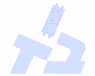 Ph.D. Committee                                      Department of EnglishBar-Ilan UniversityStudent’s Name:Title of Proposed Research:ID No.: Began Studies:Proposal Submission Date:Reviewer’s Name:Institutional Affiliation:1. Does the student demonstrate sufficient knowledge to carry out the research?  Yes    No        If not, what should be added?2. Is there a clearly defined problem ?Yes    No 3. Is the proposed research suitable for a Ph.D. dissertation? Yes    No     If not, what are the deficiencies?4. Is it necessary to add another advisor or make other changes in the student’s graduate training? Yes    No    If yes, what do you suggest? 5. Is the manner of presentation satisfactory? Yes    No    If not, what changes are required?6. In your opinion will the dissertation be finished within 5 years from the time the student began studying?Yes    No7. In summation, do you recommend approval of the proposal? Yes    NoAdditional Comments:     IDate                                           Signature: Submitted via e-mail: Submitted via e-mail: